                                                  ПРОЄКТ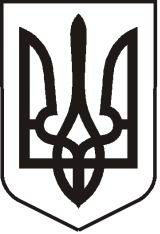 УКРАЇНАЛУГАНСЬКА   ОБЛАСТЬПОПАСНЯНСЬКА  МІСЬКА  РАДАВИКОНАВЧИЙ КОМІТЕТРIШЕННЯ 25  жовтня 2019 р.                           м. Попасна	                  	       №Про затвердження містобудівнихумов та обмеженьРозглянувши лист  Товариства з додатковою відповідальністю «Попаснянський вагоноремонтний завод»,  керуючись ч. 6 ст. 29 Закону України «Про регулювання містобудівної діяльності» (із змінами, внесеними згідно із Законом від 20.04.2018  № 2363-19), наказом  Міністерства регіонального розвитку, будівництва та житлово-комунального господарства України  від 31.05.2017 № 135, п.п.9 п. «а» ч.1 ст.31 Закону України «Про місцеве самоврядування в Україні», виконком Попаснянської міської ради ВИРІШИВ:Затвердити містобудівні умови  та обмеження для проектування об’єкта будівництва: «Реконструкція  очисних споруд  каналізації продуктивністю 150м3/д для вагоноремонтного заводу в м.Попасна, Луганської області», які знаходяться за адресою:   м. Попасна, вул. Залізнична,1ж  Попаснянського району, Луганської області».Координацію    виконання   рішення  покласти на відділ   житлово-комунального господарства, архітектури, містобудування та землеустрою виконкому міської ради (Кандаурова Т.В.)Контроль  за   виконанням  даного  рішення   покласти   на заступника міського голови Табачинського М.М.       Міський голова                                                                  Ю.І.ОнищенкоПідготувала  Кандаурова 21225